الشركة الموريتانية للكهرباء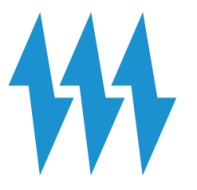 بيانترفع الشركة الموريتانية للكهرباء إلى علم زبناءها الكرام في مدينة انواكشوط أن الاضطرابات في التار الكهربائي التي شهدتها العاصمة اليوم الإثنين 02 أغسطس 2021 ابتداء من الساعة 12 كانت نتيجة للأحوال الجوية التي تميزت ببعض العواصف القوية مما أدى إلى قطع الخط عالي الجهد التابع لشبكة مانانتالي على بعد 51 كلم من مدينة  انواكشوط التي يغذيها هذا الخط جزئيا.و بعد عدة محاولات للربط من جديد بالخط المذكور بادرت الشركة بعزله و تغطية حاجيات المدينة اعتمادا على القدرات الإنتاجية المحلية التي تفوق الطلب المسجل في مدينة انواكشوط. وعليه فإن الشركة تقدم اعتذارها لزبنائها الكرام عن هذه الاضطرابات الخارجة عن إرادتها.الدائرة الإعلاميةSociété Mauritanienne d'ÉlectricitéCommuniqué La Société Mauritanienne d'Electricité porte à la connaissance de son aimable clientèle à Nouakchott que les perturbations électriques enregistrées aujourd'hui, lundi 02 août 2021, à partir de 12 heures ont eu lieu suite à des conditions météorologiques caractérisées par de fortes orages qui ont entraîné l'interruption de la ligne Haute Tension du réseau de Manantali à 51 km de la ville de Nouakchott. Après quelques tentatives de reconnexion à ladite ligne qui alimente partiellement la ville de Nouakchott, l'entreprise a pris l'initiative de l'isoler et de couvrir les besoins de la ville à partir des capacités de production locales qui dépassent à elles seules la demande enregistrée dans la ville de Nouakchott. En conséquence, la société présente ses excuses aux clients concernés pour ces perturbations indépendantes de sa volonté.La Cellule Communication